Expenses & Purchases Reimbursement Claim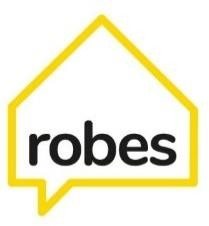 for Volunteers Charity No: 1174060I claim reimbursement of the above out-of-pocket expenses and/or purchases which were actually, necessarily, reasonably and incidentally incurred by me in promoting the purposes of the Charity.Signed: ............................................................	Name	(Print)Date: .................................................................All payments will be made by bank transfer. Please provide account details below:Name         of         account          holder: Bank sort-code   _______-_______-_______8-digit  account number:_ 	_______Please list expense items and reason for purchase below. Please number receipts and enter the number next to the relevant item. If no receipt is available please attach a written explanation.Please list expense items and reason for purchase below. Please number receipts and enter the number next to the relevant item. If no receipt is available please attach a written explanation.Please list expense items and reason for purchase below. Please number receipts and enter the number next to the relevant item. If no receipt is available please attach a written explanation.Please list expense items and reason for purchase below. Please number receipts and enter the number next to the relevant item. If no receipt is available please attach a written explanation.receiptnumberItem and reasonAmountAmountTotal Reimbursement ClaimedTotal Reimbursement Claimed